My Writing Plan:  Opinion (K-1)                               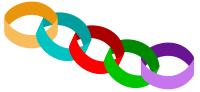 